Управление Росреестра по Курской области рекомендует.Портал Росреестра предлагает гражданам и организациям удобные электронные сервисы, которые позволяют сэкономить время и быстро получить нужную информацию. Портал содержит 30 электронных сервисов, которые позволяют пользователям выбрать ближайший офис Росреестра и предварительно записаться на прием, отследить статус своей заявки, узнать справочную информацию об объектах недвижимости в режиме онлайн, получить сведения из Фонда данных государственной кадастровой оценки, ознакомиться со сведениями об объекте недвижимости на Публичной кадастровой карте. На портале Росреестра работает сервис «Жизненные ситуации», который позволяет заявителю в удобной и наглядной форме получить исчерпывающий набор сведений о действиях в конкретной ситуации. Например, заявитель является одной из сторон сделки по купле-продаже квартиры и ему необходимо узнать перечень документов для осуществления государственной регистрации перехода права собственности. Сервис «Жизненные ситуации» поможет.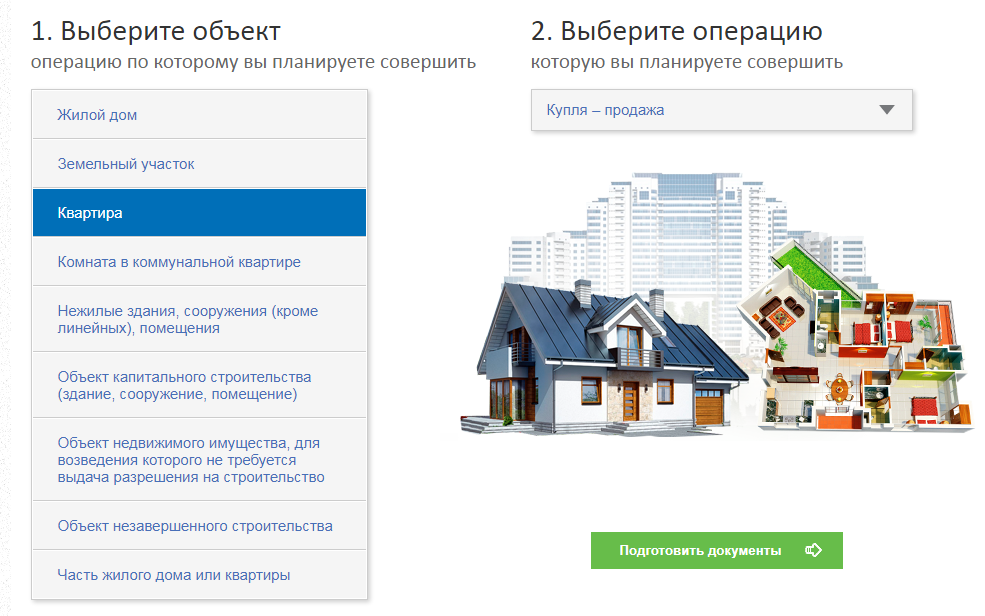 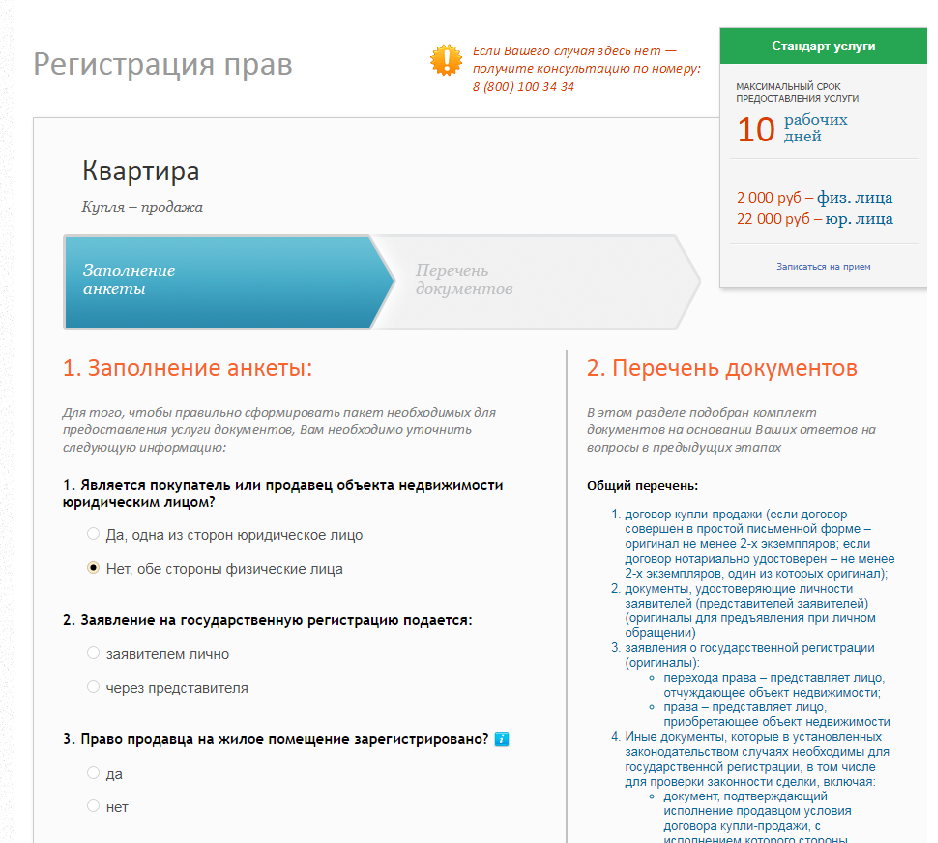 После заполнения интерактивного опросника заявитель увидит перечень документов, необходимых в данной ситуации.Сервис «Жизненные ситуации» находится на сайте Росреестра (www.rosreestr.ru) в разделе «Электронные услуги и сервисы».  Ведущий специалист-эксперт отдела организации, мониторинга и контроля Управления Росреестра по Курской областиАзарова Юлия Валерьевна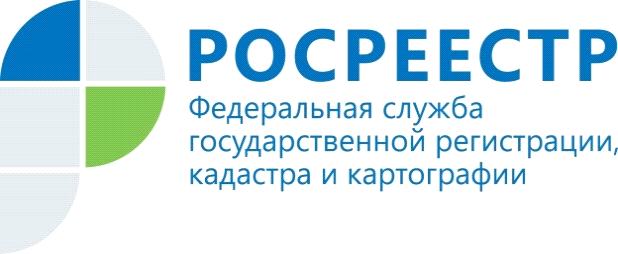 «Жизненные ситуации» на сайте Росреестра 